О делегировании полномочий и предоставления права подписиВ соответствии с Федеральным законом от 08.05.2010 г. № 83-ФЗ «О внесении изменений в отдельные законодательные акты Российской Федерации в связи с совершенствованием правового положения государственных (муниципальных) учреждений», Уставом города Канаш, Администрация города Канаш Чувашской Республики постановляет:         1. Делегировать полномочия и предоставить право подписи на утверждение муниципальных заданий, на рассмотрение и согласование планов финансово-хозяйственной деятельности для муниципальных бюджетных и автономных учреждений города Канаш Чувашской Республики и иных документов, принимаемых в соответствии с Федеральным Законом от  08.05.2010 г. № 83-ФЗ «О внесении изменений в отдельные законодательные акты Российской Федерации в связи с совершенствованием правового положения государственных (муниципальных) учреждений» - руководителям следующих муниципальных учреждений города Канаш Чувашской Республики согласно приложению к настоящему постановлению.         2. Возложить осуществление функций и полномочий учредителя муниципальных учреждений города Канаш на Муниципальное казенное учреждение «Отдел образования и молодежной политики администрации города Канаш Чувашской Республики», муниципальное казенное учреждение «Отдел культуры, по делам национальностей и архивного дела администрации города Канаш Чувашской Республики» согласно приложению к данному постановлению в части:         - формирования и утверждения муниципального задания на оказание муниципальных услуг (выполнение работ) в отношении муниципальных учреждений города Канаш в соответствии с предусмотренными Уставами бюджетных и автономных учреждений основных видов деятельности;         - осуществления финансового обеспечения выполнения муниципального здания, предоставления субсидий на иные цели, не связанные с оказанием учреждениями в соответствии с муниципальным заданием муниципальных услуг (выполнением работ);         - осуществления контроля за деятельностью бюджетных и автономных учреждений в соответствии с законодательством Российской Федерации и Чувашской Республики.        3.  Признать утратившими силу: 	постановление администрации города Канаш Чувашской Республики от 11 декабря 2015 года № 1374 «О делегировании полномочий и предоставления права подписи»;	постановление администрации города Канаш Чувашской Республики от 14 февраля 2017 года № 359;	постановление администрации города Канаш Чувашской Республики от 23 декабря 2019 № 1413;	постановление администрации города Канаш Чувашской Республики от 10 января 2020 года № 1;	постановление администрации города Канаш Чувашской Республики от 18 февраля 2020 года № 135.4. Настоящее постановление вступает в силу после его официального опубликования.Глава администрации города                                                                              В.Н. МихайловПриложение                                                                                                        к постановлению администрации                                                                                                 города Канаш Чувашской Республики                                                                                                                         от ________ № _____Муниципальному казенному учреждению «Отдел образования и молодежной политики администрации города Канаш Чувашской Республики» в отношении:- Муниципального бюджетного дошкольного образовательного учреждения «Детский сад №1» города Канаш Чувашской Республики;- Муниципального бюджетного дошкольного образовательного учреждения «Детский сад №2» города Канаш Чувашской Республики;- Муниципального бюджетного дошкольного образовательного учреждения «Детский сад №5» города Канаш Чувашской Республики;- Муниципального бюджетного дошкольного образовательного учреждения «Детский сад №7» города Канаш Чувашской Республики;- Муниципального бюджетного дошкольного образовательного учреждения «Детский сад №8» города Канаш Чувашской Республики;- Муниципального бюджетного дошкольного образовательного учреждения «Детский сад №9» города Канаш Чувашской Республики;- Муниципального бюджетного дошкольного образовательного учреждения «Детский сад №11» города Канаш Чувашской Республики;- Муниципального бюджетного дошкольного образовательного учреждения «Детский сад №12» города Канаш Чувашской Республики;- Муниципального бюджетного дошкольного образовательного учреждения «Детский сад №13» города Канаш Чувашской Республики;- Муниципального бюджетного дошкольного образовательного учреждения «Детский сад №14» города Канаш Чувашской Республики;- Муниципального бюджетного дошкольного образовательного учреждения «Детский сад №15» города Канаш Чувашской Республики;- Муниципального бюджетного дошкольного образовательного учреждения «Детский сад №16» города Канаш Чувашской Республики;- Муниципального бюджетного дошкольного образовательного учреждения «Детский сад №17» города Канаш Чувашской Республики;- Муниципального бюджетного дошкольного образовательного учреждения «Детский сад №18» города Канаш Чувашской Республики;- Муниципального бюджетного дошкольного образовательного учреждения «Детский сад №19» города Канаш Чувашской Республики;         - Муниципального бюджетного общеобразовательного учреждения «Средняя общеобразовательная школа №1» города Канаш Чувашской Республики;- Муниципального автономного общеобразовательного учреждения «Средняя общеобразовательная школа №3» города Канаш Чувашской Республики;- Муниципального автономного общеобразовательного учреждения «Лицей государственной службы и управления» города Канаш Чувашской Республики;- Муниципального бюджетного общеобразовательного учреждения «Средняя общеобразовательная школа №5» города Канаш Чувашской Республики;- Муниципального бюджетного общеобразовательного учреждения «Средняя общеобразовательная школа №6» города Канаш Чувашской Республики;- Муниципального бюджетного общеобразовательного учреждения «Средняя общеобразовательная школа №7» города Канаш Чувашской Республики;- Муниципального бюджетного общеобразовательного учреждения «Средняя общеобразовательная школа №8» города Канаш Чувашской Республики;- Муниципального автономного общеобразовательного учреждения «Средняя общеобразовательная школа №9» города Канаш Чувашской Республики;- Муниципального бюджетного общеобразовательного учреждения «Средняя общеобразовательная школа №10» города Канаш Чувашской Республики;- Муниципального автономного общеобразовательного учреждения «Средняя общеобразовательная школа №11 имени Героя Советского Союза Ивана Андреевича Кабалина» города Канаш Чувашской Республики;- Муниципального бюджетного учреждения дополнительного образования «Дом детского творчества» города Канаш Чувашской Республики;-  Муниципального бюджетного нетипового образовательного учреждения «Центр психолого-педагогической, медицинской и социальной помощи «Азамат»» города Канаш Чувашской Республики;           - Муниципального бюджетного учреждения «Спортивная школа имени олимпийского чемпиона В.П. Воронкова» города Канаш Чувашской Республики;          - Автономного учреждения «Спортивная школа «Локомотив» города Канаш Чувашской Республики; - Муниципального автономного дошкольного образовательного учреждения «Детский сад №20 «Василек» города Канаш Чувашской Республики.    Муниципальному казенному учреждению «Отдел культуры, по делам национальностей и архивного дела администрации города Канаш Чувашской Республики» в отношении:              - Муниципального бюджетного учреждения дополнительного образования «Детская музыкальная школа имени народного артиста СССР Максима Дормидонтовича Михайлова» города Канаш Чувашской Республики;              - Муниципального бюджетного учреждения дополнительного образования «Детская художественная школа» города Канаш Чувашской Республики;	    - Муниципального бюджетного учреждения «Краеведческий музей» города Канаш Чувашской Республики;              - Муниципального бюджетного учреждения «Городская централизованная библиотечная система» города Канаш Чувашской Республики;	- Автономного учреждения «Городской Дворец культуры» г. Канаш Чувашской Республики;           - Автономного учреждения «Канашский городской парк культуры и отдыха» города Канаш Чувашской Республики.Чӑваш РеспубликинКАНАШ ХУЛААДМИНИСТРАЦИЙЕЙЫШАНУ          _______  № ______Канаш хули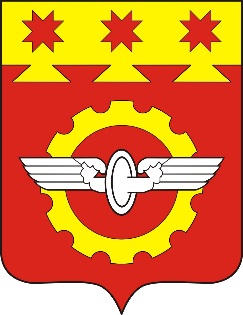 АДМИНИСТРАЦИЯГОРОДА КАНАШ                                                                                                                                     Чувашской РеспубликиПОСТАНОВЛЕНИЕ            ______ №_____                    г. Канаш